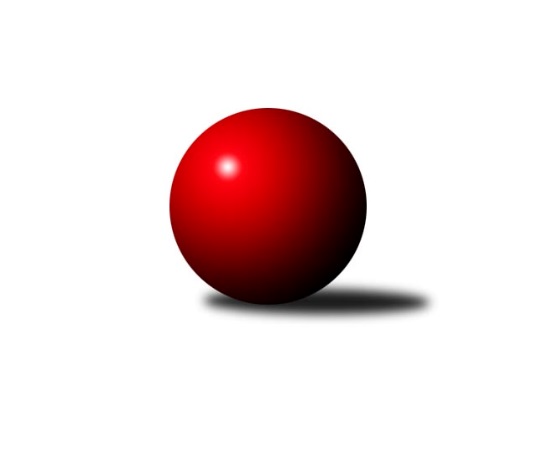 Č.22Ročník 2021/2022	7.5.2024 Meziokresní přebor ČB-ČK A 6-ti členné 2021/2022Statistika 22. kolaTabulka družstev:		družstvo	záp	výh	rem	proh	skore	sety	průměr	body	plné	dorážka	chyby	1.	TJ Sokol Soběnov C	19	16	0	3	108.0 : 44.0 	(141.0 : 87.0)	2401	32	1683	718	53.1	2.	TJ Sokol Nové Hrady B	21	14	3	4	106.0 : 62.0 	(133.0 : 119.0)	2352	31	1682	669	59.4	3.	TJ Sokol Soběnov B	20	14	2	4	102.0 : 58.0 	(143.0 : 97.0)	2383	30	1679	704	54	4.	KK Český Krumlov	20	13	0	7	92.0 : 68.0 	(129.0 : 111.0)	2381	26	1681	699	57.3	5.	Kuželky Borovany B	21	12	2	7	93.5 : 74.5 	(136.0 : 116.0)	2308	26	1628	680	57	6.	TJ Spartak Trhové Sviny C	20	8	2	10	78.5 : 81.5 	(119.5 : 120.5)	2281	18	1638	643	63.5	7.	TJ Sokol Nové Hrady C	20	8	1	11	77.5 : 82.5 	(119.0 : 121.0)	2320	17	1644	676	59.6	8.	TJ Loko Č. Budějovice C	20	7	3	10	75.0 : 85.0 	(118.0 : 122.0)	2244	17	1596	648	73.9	9.	TJ Spartak Trhové Sviny B	20	7	2	11	67.5 : 92.5 	(110.0 : 130.0)	2223	16	1595	629	65.3	10.	Kuželky Borovany C	21	6	2	13	67.5 : 100.5 	(114.5 : 137.5)	2187	14	1577	610	74.4	11.	Vltavan Loučovice B	19	6	1	12	62.0 : 90.0 	(105.5 : 122.5)	2263	13	1613	649	68.6	12.	TJ Nová Ves C	20	5	1	14	58.5 : 101.5 	(104.0 : 136.0)	2241	11	1615	626	70.2	13.	TJ Dynamo České Budějovice B	19	4	1	14	52.0 : 100.0 	(87.5 : 140.5)	2197	9	1569	628	77Tabulka doma:		družstvo	záp	výh	rem	proh	skore	sety	průměr	body	maximum	minimum	1.	TJ Sokol Soběnov B	10	8	1	1	57.5 : 22.5 	(79.5 : 40.5)	2426	17	2518	2345	2.	Kuželky Borovany B	12	8	1	3	57.0 : 39.0 	(84.5 : 59.5)	2338	17	2483	2186	3.	TJ Sokol Soběnov C	10	8	0	2	59.0 : 21.0 	(78.5 : 41.5)	2394	16	2509	2316	4.	KK Český Krumlov	10	8	0	2	50.0 : 30.0 	(66.5 : 53.5)	2434	16	2524	2304	5.	TJ Sokol Nové Hrady B	10	6	2	2	50.5 : 29.5 	(64.5 : 55.5)	2377	14	2523	2033	6.	Kuželky Borovany C	12	5	2	5	48.0 : 48.0 	(71.5 : 72.5)	2233	12	2367	2113	7.	TJ Loko Č. Budějovice C	10	5	1	4	41.0 : 39.0 	(60.0 : 60.0)	2277	11	2408	2150	8.	TJ Spartak Trhové Sviny C	9	5	0	4	38.5 : 33.5 	(57.5 : 50.5)	2324	10	2402	2253	9.	TJ Sokol Nové Hrady C	9	4	0	5	37.0 : 35.0 	(57.5 : 50.5)	2341	8	2496	2158	10.	TJ Spartak Trhové Sviny B	9	3	2	4	35.0 : 37.0 	(50.0 : 58.0)	2280	8	2324	2226	11.	Vltavan Loučovice B	9	3	1	5	32.0 : 40.0 	(53.5 : 54.5)	2378	7	2466	2310	12.	TJ Nová Ves C	10	3	0	7	31.5 : 48.5 	(53.5 : 66.5)	2288	6	2331	2216	13.	TJ Dynamo České Budějovice B	10	3	0	7	30.0 : 50.0 	(49.5 : 70.5)	2124	6	2302	1934Tabulka venku:		družstvo	záp	výh	rem	proh	skore	sety	průměr	body	maximum	minimum	1.	TJ Sokol Nové Hrady B	11	8	1	2	55.5 : 32.5 	(68.5 : 63.5)	2348	17	2462	2229	2.	TJ Sokol Soběnov C	9	8	0	1	49.0 : 23.0 	(62.5 : 45.5)	2398	16	2639	2231	3.	TJ Sokol Soběnov B	10	6	1	3	44.5 : 35.5 	(63.5 : 56.5)	2377	13	2496	2224	4.	KK Český Krumlov	10	5	0	5	42.0 : 38.0 	(62.5 : 57.5)	2390	10	2502	2258	5.	Kuželky Borovany B	9	4	1	4	36.5 : 35.5 	(51.5 : 56.5)	2304	9	2425	2216	6.	TJ Sokol Nové Hrady C	11	4	1	6	40.5 : 47.5 	(61.5 : 70.5)	2332	9	2446	2128	7.	TJ Spartak Trhové Sviny C	11	3	2	6	40.0 : 48.0 	(62.0 : 70.0)	2274	8	2433	2199	8.	TJ Spartak Trhové Sviny B	11	4	0	7	32.5 : 55.5 	(60.0 : 72.0)	2215	8	2399	1902	9.	TJ Loko Č. Budějovice C	10	2	2	6	34.0 : 46.0 	(58.0 : 62.0)	2238	6	2389	2095	10.	Vltavan Loučovice B	10	3	0	7	30.0 : 50.0 	(52.0 : 68.0)	2244	6	2389	2097	11.	TJ Nová Ves C	10	2	1	7	27.0 : 53.0 	(50.5 : 69.5)	2234	5	2336	2050	12.	TJ Dynamo České Budějovice B	9	1	1	7	22.0 : 50.0 	(38.0 : 70.0)	2209	3	2483	1904	13.	Kuželky Borovany C	9	1	0	8	19.5 : 52.5 	(43.0 : 65.0)	2186	2	2328	1895Tabulka podzimní části:		družstvo	záp	výh	rem	proh	skore	sety	průměr	body	doma	venku	1.	TJ Sokol Soběnov C	12	10	0	2	68.0 : 28.0 	(88.5 : 55.5)	2417	20 	4 	0 	1 	6 	0 	1	2.	TJ Sokol Soběnov B	12	8	2	2	60.0 : 36.0 	(82.5 : 61.5)	2362	18 	4 	1 	1 	4 	1 	1	3.	KK Český Krumlov	12	9	0	3	57.0 : 39.0 	(75.0 : 69.0)	2367	18 	6 	0 	0 	3 	0 	3	4.	TJ Sokol Nové Hrady B	12	8	1	3	60.5 : 35.5 	(79.5 : 64.5)	2378	17 	3 	1 	2 	5 	0 	1	5.	TJ Spartak Trhové Sviny B	12	6	1	5	46.0 : 50.0 	(72.0 : 72.0)	2211	13 	3 	1 	1 	3 	0 	4	6.	TJ Loko Č. Budějovice C	12	5	2	5	49.0 : 47.0 	(70.0 : 74.0)	2239	12 	5 	0 	1 	0 	2 	4	7.	Kuželky Borovany B	12	5	1	6	46.0 : 50.0 	(69.0 : 75.0)	2276	11 	4 	1 	3 	1 	0 	3	8.	Vltavan Loučovice B	12	5	1	6	42.0 : 54.0 	(72.5 : 71.5)	2266	11 	2 	1 	3 	3 	0 	3	9.	TJ Spartak Trhové Sviny C	12	4	2	6	47.0 : 49.0 	(75.0 : 69.0)	2261	10 	2 	0 	3 	2 	2 	3	10.	TJ Sokol Nové Hrady C	12	4	1	7	46.0 : 50.0 	(70.0 : 74.0)	2321	9 	1 	0 	4 	3 	1 	3	11.	Kuželky Borovany C	12	3	1	8	37.0 : 59.0 	(68.0 : 76.0)	2125	7 	3 	1 	5 	0 	0 	3	12.	TJ Nová Ves C	12	3	0	9	35.5 : 60.5 	(63.5 : 80.5)	2210	6 	1 	0 	4 	2 	0 	5	13.	TJ Dynamo České Budějovice B	12	2	0	10	30.0 : 66.0 	(50.5 : 93.5)	2135	4 	2 	0 	4 	0 	0 	6Tabulka jarní části:		družstvo	záp	výh	rem	proh	skore	sety	průměr	body	doma	venku	1.	Kuželky Borovany B	9	7	1	1	47.5 : 24.5 	(67.0 : 41.0)	2349	15 	4 	0 	0 	3 	1 	1 	2.	TJ Sokol Nové Hrady B	9	6	2	1	45.5 : 26.5 	(53.5 : 54.5)	2345	14 	3 	1 	0 	3 	1 	1 	3.	TJ Sokol Soběnov C	7	6	0	1	40.0 : 16.0 	(52.5 : 31.5)	2412	12 	4 	0 	1 	2 	0 	0 	4.	TJ Sokol Soběnov B	8	6	0	2	42.0 : 22.0 	(60.5 : 35.5)	2400	12 	4 	0 	0 	2 	0 	2 	5.	KK Český Krumlov	8	4	0	4	35.0 : 29.0 	(54.0 : 42.0)	2387	8 	2 	0 	2 	2 	0 	2 	6.	TJ Sokol Nové Hrady C	8	4	0	4	31.5 : 32.5 	(49.0 : 47.0)	2331	8 	3 	0 	1 	1 	0 	3 	7.	TJ Spartak Trhové Sviny C	8	4	0	4	31.5 : 32.5 	(44.5 : 51.5)	2341	8 	3 	0 	1 	1 	0 	3 	8.	Kuželky Borovany C	9	3	1	5	30.5 : 41.5 	(46.5 : 61.5)	2266	7 	2 	1 	0 	1 	0 	5 	9.	TJ Dynamo České Budějovice B	7	2	1	4	22.0 : 34.0 	(37.0 : 47.0)	2251	5 	1 	0 	3 	1 	1 	1 	10.	TJ Loko Č. Budějovice C	8	2	1	5	26.0 : 38.0 	(48.0 : 48.0)	2257	5 	0 	1 	3 	2 	0 	2 	11.	TJ Nová Ves C	8	2	1	5	23.0 : 41.0 	(40.5 : 55.5)	2314	5 	2 	0 	3 	0 	1 	2 	12.	TJ Spartak Trhové Sviny B	8	1	1	6	21.5 : 42.5 	(38.0 : 58.0)	2305	3 	0 	1 	3 	1 	0 	3 	13.	Vltavan Loučovice B	7	1	0	6	20.0 : 36.0 	(33.0 : 51.0)	2279	2 	1 	0 	2 	0 	0 	4 Zisk bodů pro družstvo:		jméno hráče	družstvo	body	zápasy	v %	dílčí body	sety	v %	1.	Milena Šebestová 	TJ Sokol Nové Hrady B 	18.5	/	20	(93%)	32.5	/	40	(81%)	2.	Josef Šedivý 	TJ Sokol Soběnov B 	16.5	/	20	(83%)	31.5	/	40	(79%)	3.	Jaroslava Kulhanová 	TJ Sokol Soběnov C 	16	/	18	(89%)	28.5	/	36	(79%)	4.	Čestmír Siebenbrunner 	Kuželky Borovany B 	16	/	20	(80%)	30.5	/	40	(76%)	5.	Tomáš Polánský 	TJ Loko Č. Budějovice C 	14	/	19	(74%)	27.5	/	38	(72%)	6.	Olga Čutková 	TJ Sokol Soběnov C 	14	/	19	(74%)	25	/	38	(66%)	7.	Libor Tomášek 	TJ Sokol Nové Hrady B 	14	/	20	(70%)	23	/	40	(58%)	8.	Lucie Mušková 	TJ Sokol Soběnov C 	13	/	17	(76%)	25	/	34	(74%)	9.	Ludmila Čurdová 	TJ Sokol Soběnov C 	13	/	18	(72%)	24	/	36	(67%)	10.	Vladimír Vlček 	TJ Nová Ves C 	13	/	19	(68%)	27	/	38	(71%)	11.	Gabriela Kroupová 	TJ Spartak Trhové Sviny C 	12.5	/	19	(66%)	24	/	38	(63%)	12.	Tomáš Tichý 	KK Český Krumlov  	12	/	15	(80%)	19	/	30	(63%)	13.	Tomáš Kříha 	TJ Sokol Nové Hrady C 	12	/	18	(67%)	25	/	36	(69%)	14.	Jan Štajner 	TJ Spartak Trhové Sviny C 	12	/	18	(67%)	22	/	36	(61%)	15.	Vojtěch Kříha 	TJ Sokol Nové Hrady C 	12	/	19	(63%)	24	/	38	(63%)	16.	Jindřich Soukup 	Kuželky Borovany B 	12	/	20	(60%)	25	/	40	(63%)	17.	Petr Hamerník 	TJ Sokol Nové Hrady C 	12	/	20	(60%)	20.5	/	40	(51%)	18.	Markéta Šedivá 	TJ Sokol Soběnov B 	11	/	16	(69%)	20	/	32	(63%)	19.	Martin Kouba 	KK Český Krumlov  	11	/	17	(65%)	23	/	34	(68%)	20.	Jan Sztrapek 	Vltavan Loučovice B 	11	/	17	(65%)	21	/	34	(62%)	21.	Pavel Čurda 	TJ Sokol Soběnov B 	11	/	19	(58%)	25	/	38	(66%)	22.	Martina Koubová 	Kuželky Borovany C 	11	/	19	(58%)	20.5	/	38	(54%)	23.	Josef Ferenčík 	TJ Sokol Soběnov B 	11	/	20	(55%)	25.5	/	40	(64%)	24.	Jan Kouba 	Kuželky Borovany C 	11	/	21	(52%)	28	/	42	(67%)	25.	Adéla Sýkorová 	TJ Loko Č. Budějovice C 	10	/	14	(71%)	17	/	28	(61%)	26.	Kateřina Dvořáková 	Kuželky Borovany C 	10	/	16	(63%)	21	/	32	(66%)	27.	Martina Tomiová 	TJ Loko Č. Budějovice C 	10	/	17	(59%)	22	/	34	(65%)	28.	Lucie Klojdová 	TJ Loko Č. Budějovice C 	10	/	18	(56%)	17.5	/	36	(49%)	29.	Jan Jackov 	TJ Nová Ves C 	10	/	20	(50%)	23	/	40	(58%)	30.	Milena Kümmelová 	TJ Dynamo České Budějovice B 	9	/	14	(64%)	17	/	28	(61%)	31.	Jiří Tröstl 	Kuželky Borovany B 	9	/	17	(53%)	18	/	34	(53%)	32.	Zuzana Koptová 	TJ Spartak Trhové Sviny C 	9	/	18	(50%)	20.5	/	36	(57%)	33.	Bohuslav Švepeš 	TJ Spartak Trhové Sviny B 	9	/	20	(45%)	21	/	40	(53%)	34.	Miloš Draxler 	TJ Nová Ves C 	9	/	20	(45%)	17	/	40	(43%)	35.	Karel Jirkal 	Kuželky Borovany B 	8	/	8	(100%)	15	/	16	(94%)	36.	Michal Silmbrod 	TJ Sokol Nové Hrady B 	8	/	10	(80%)	13	/	20	(65%)	37.	František Ferenčík 	KK Český Krumlov  	8	/	12	(67%)	13.5	/	24	(56%)	38.	Jakub Zadák 	KK Český Krumlov  	8	/	13	(62%)	16.5	/	26	(63%)	39.	Miroslav Kraus 	TJ Dynamo České Budějovice B 	8	/	13	(62%)	14	/	26	(54%)	40.	Milan Šedivý ml.	TJ Sokol Soběnov B 	8	/	16	(50%)	16	/	32	(50%)	41.	Tomáš Švepeš 	TJ Spartak Trhové Sviny B 	8	/	16	(50%)	15.5	/	32	(48%)	42.	Marek Rojdl 	TJ Spartak Trhové Sviny B 	8	/	17	(47%)	16	/	34	(47%)	43.	Nikola Kroupová 	TJ Spartak Trhové Sviny C 	8	/	17	(47%)	16	/	34	(47%)	44.	Stanislava Mlezivová 	TJ Dynamo České Budějovice B 	8	/	18	(44%)	17	/	36	(47%)	45.	Jan Silmbrod 	TJ Sokol Nové Hrady B 	8	/	21	(38%)	17	/	42	(40%)	46.	Karel Kříha 	TJ Sokol Nové Hrady B 	7.5	/	19	(39%)	13	/	38	(34%)	47.	Jiří Malovaný 	Kuželky Borovany B 	7	/	8	(88%)	11	/	16	(69%)	48.	Karel Vlášek 	TJ Loko Č. Budějovice C 	7	/	9	(78%)	14	/	18	(78%)	49.	Radim Štubner 	Vltavan Loučovice B 	7	/	12	(58%)	16	/	24	(67%)	50.	Jitka Grznáriková 	TJ Sokol Soběnov C 	7	/	12	(58%)	13	/	24	(54%)	51.	Vlastimil Kříha 	TJ Spartak Trhové Sviny C 	7	/	14	(50%)	15	/	28	(54%)	52.	Tomáš Tichý ml.	KK Český Krumlov  	7	/	14	(50%)	13	/	28	(46%)	53.	Vladimír Šereš 	Vltavan Loučovice B 	7	/	16	(44%)	19	/	32	(59%)	54.	Jiřina Krtková 	TJ Sokol Soběnov C 	7	/	16	(44%)	16	/	32	(50%)	55.	Jiří Švepeš 	TJ Spartak Trhové Sviny B 	7	/	18	(39%)	16.5	/	36	(46%)	56.	Patrik Fink 	TJ Sokol Soběnov B 	6.5	/	16	(41%)	13	/	32	(41%)	57.	Marek Kopta 	TJ Spartak Trhové Sviny B 	6.5	/	18	(36%)	13.5	/	36	(38%)	58.	Jan Kouba 	KK Český Krumlov  	6	/	7	(86%)	11	/	14	(79%)	59.	Tomáš Balko 	TJ Sokol Nové Hrady C 	6	/	8	(75%)	12	/	16	(75%)	60.	Luděk Troup 	TJ Spartak Trhové Sviny B 	6	/	12	(50%)	9	/	24	(38%)	61.	Ludvík Sojka 	Vltavan Loučovice B 	6	/	14	(43%)	13	/	28	(46%)	62.	Michal Kanděra 	TJ Sokol Nové Hrady C 	6	/	14	(43%)	11.5	/	28	(41%)	63.	František Anderle 	Vltavan Loučovice B 	6	/	16	(38%)	11	/	32	(34%)	64.	Stanislav Bednařík 	TJ Dynamo České Budějovice B 	6	/	17	(35%)	11.5	/	34	(34%)	65.	Josef Fojta 	TJ Nová Ves C 	5.5	/	13	(42%)	10.5	/	26	(40%)	66.	Tomáš Suchánek 	Vltavan Loučovice B 	5	/	5	(100%)	7	/	10	(70%)	67.	Pavel Zeman 	TJ Spartak Trhové Sviny C 	5	/	6	(83%)	7	/	12	(58%)	68.	Ondřej Sysel 	TJ Sokol Soběnov B 	5	/	7	(71%)	10	/	14	(71%)	69.	Lukáš Prokeš 	TJ Sokol Nové Hrady B 	5	/	10	(50%)	12	/	20	(60%)	70.	Alice Loulová 	TJ Sokol Soběnov C 	5	/	12	(42%)	7.5	/	24	(31%)	71.	Miloš Moravec 	KK Český Krumlov  	5	/	14	(36%)	14.5	/	28	(52%)	72.	Petr Bícha 	Kuželky Borovany C 	5	/	14	(36%)	11	/	28	(39%)	73.	Romana Kříhová 	TJ Sokol Nové Hrady C 	5	/	16	(31%)	12.5	/	32	(39%)	74.	Věra Jeseničová 	TJ Nová Ves C 	5	/	16	(31%)	12	/	32	(38%)	75.	Roman Bartoš 	TJ Nová Ves C 	5	/	18	(28%)	11	/	36	(31%)	76.	Tomáš Vašek 	TJ Dynamo České Budějovice B 	5	/	19	(26%)	12	/	38	(32%)	77.	Antonín Gažák 	TJ Sokol Nové Hrady C 	4.5	/	12	(38%)	7.5	/	24	(31%)	78.	Jiří Janoch 	Kuželky Borovany B 	4.5	/	17	(26%)	12.5	/	34	(37%)	79.	Nela Koptová 	TJ Spartak Trhové Sviny B 	4	/	4	(100%)	6.5	/	8	(81%)	80.	Daniel Krejčí 	Kuželky Borovany B 	4	/	7	(57%)	8	/	14	(57%)	81.	Ladislav Růžička 	TJ Sokol Nové Hrady B 	4	/	9	(44%)	8	/	18	(44%)	82.	Lenka Aldorfová 	Kuželky Borovany C 	4	/	9	(44%)	7.5	/	18	(42%)	83.	Aleš Císař 	TJ Spartak Trhové Sviny C 	4	/	14	(29%)	10	/	28	(36%)	84.	Tomáš Vařil 	KK Český Krumlov  	4	/	15	(27%)	7.5	/	30	(25%)	85.	Radim Růžička 	TJ Loko Č. Budějovice C 	4	/	17	(24%)	9	/	34	(26%)	86.	Jan Kobliha 	Kuželky Borovany C 	3	/	4	(75%)	6	/	8	(75%)	87.	Jiří Bláha 	TJ Loko Č. Budějovice C 	3	/	4	(75%)	6	/	8	(75%)	88.	Bohuslav Švepeš 	TJ Spartak Trhové Sviny B 	3	/	5	(60%)	6	/	10	(60%)	89.	Jakub Matulík 	Vltavan Loučovice B 	3	/	6	(50%)	6.5	/	12	(54%)	90.	Blanka Cáplová 	TJ Sokol Nové Hrady B 	3	/	6	(50%)	6	/	12	(50%)	91.	Petr Dvořák 	Kuželky Borovany C 	3	/	7	(43%)	6	/	14	(43%)	92.	Štěpán Silmbrod 	TJ Sokol Nové Hrady B 	3	/	9	(33%)	6.5	/	18	(36%)	93.	Petra Šebestíková 	TJ Dynamo České Budějovice B 	3	/	10	(30%)	4	/	20	(20%)	94.	Bedřich Kroupa 	TJ Spartak Trhové Sviny C 	3	/	11	(27%)	4	/	22	(18%)	95.	Vladimíra Bicerová 	Kuželky Borovany C 	3	/	13	(23%)	5.5	/	26	(21%)	96.	Kristýna Nováková 	TJ Dynamo České Budějovice B 	2	/	3	(67%)	5	/	6	(83%)	97.	Jaroslava Frdlíková 	Kuželky Borovany B 	2	/	4	(50%)	3	/	8	(38%)	98.	Petr Procházka 	Vltavan Loučovice B 	2	/	4	(50%)	2	/	8	(25%)	99.	Josef Malík 	Kuželky Borovany B 	2	/	6	(33%)	6	/	12	(50%)	100.	Jiří Čermák 	KK Český Krumlov  	2	/	7	(29%)	6	/	14	(43%)	101.	Pavel Kříha 	TJ Sokol Nové Hrady C 	2	/	11	(18%)	6	/	22	(27%)	102.	David Šebestík 	TJ Dynamo České Budějovice B 	2	/	11	(18%)	4.5	/	22	(20%)	103.	Miroslav Bicera 	Kuželky Borovany C 	1.5	/	10	(15%)	4	/	20	(20%)	104.	Štěpán Rehák 	TJ Sokol Nové Hrady B 	1	/	1	(100%)	2	/	2	(100%)	105.	Vojtěch Frdlík 	Kuželky Borovany B 	1	/	1	(100%)	1	/	2	(50%)	106.	Václav Ondok 	TJ Nová Ves C 	1	/	2	(50%)	3	/	4	(75%)	107.	Gabriela Šedivá 	TJ Sokol Soběnov C 	1	/	2	(50%)	2	/	4	(50%)	108.	René Gondek 	Vltavan Loučovice B 	1	/	2	(50%)	1	/	4	(25%)	109.	Jan Votruba 	TJ Spartak Trhové Sviny B 	1	/	3	(33%)	2	/	6	(33%)	110.	Milan Míka 	Kuželky Borovany B 	1	/	4	(25%)	3	/	8	(38%)	111.	Jaroslav Štich 	Vltavan Loučovice B 	1	/	7	(14%)	3	/	14	(21%)	112.	Zdeněk Kratochvíl 	TJ Dynamo České Budějovice B 	1	/	8	(13%)	2	/	16	(13%)	113.	František Stodolovský 	Kuželky Borovany B 	1	/	12	(8%)	5	/	24	(21%)	114.	Karel Beleš 	Kuželky Borovany B 	0	/	1	(0%)	0	/	2	(0%)	115.	Jan Stodolovský 	TJ Spartak Trhové Sviny B 	0	/	1	(0%)	0	/	2	(0%)	116.	Martin Klíma 	TJ Spartak Trhové Sviny C 	0	/	1	(0%)	0	/	2	(0%)	117.	Pavel Hron 	Vltavan Loučovice B 	0	/	1	(0%)	0	/	2	(0%)	118.	Josef Svoboda 	TJ Spartak Trhové Sviny B 	0	/	1	(0%)	0	/	2	(0%)	119.	Lenka Wajdová 	TJ Sokol Nové Hrady B 	0	/	1	(0%)	0	/	2	(0%)	120.	Jan Ondřich 	TJ Loko Č. Budějovice C 	0	/	2	(0%)	0	/	4	(0%)	121.	Tomáš Tomi 	TJ Loko Č. Budějovice C 	0	/	2	(0%)	0	/	4	(0%)	122.	Vladimír Severin 	TJ Nová Ves C 	0	/	2	(0%)	0	/	4	(0%)	123.	Josef Špulka 	Kuželky Borovany B 	0	/	2	(0%)	0	/	4	(0%)	124.	Václav Klojda st.	TJ Loko Č. Budějovice C 	0	/	2	(0%)	0	/	4	(0%)	125.	Jan Kříha 	TJ Sokol Nové Hrady C 	0	/	2	(0%)	0	/	4	(0%)	126.	Petr Šedivý 	TJ Sokol Soběnov B 	0	/	2	(0%)	0	/	4	(0%)	127.	Dominik Smoleň 	TJ Sokol Soběnov B 	0	/	3	(0%)	0	/	6	(0%)	128.	Jiří Mráz 	TJ Loko Č. Budějovice C 	0	/	3	(0%)	0	/	6	(0%)	129.	Jakub Musil 	Vltavan Loučovice B 	0	/	6	(0%)	1	/	12	(8%)	130.	Radoslav Hauk 	TJ Loko Č. Budějovice C 	0	/	8	(0%)	2	/	16	(13%)	131.	Václava Tesařová 	TJ Nová Ves C 	0	/	10	(0%)	0.5	/	20	(3%)	132.	Václav Tröstl 	Kuželky Borovany C 	0	/	11	(0%)	3	/	22	(14%)Průměry na kuželnách:		kuželna	průměr	plné	dorážka	chyby	výkon na hráče	1.	Vltavan Loučovice, 1-4	2395	1691	703	61.6	(399.2)	2.	Nové Hrady, 1-4	2345	1659	686	58.9	(390.9)	3.	Soběnov, 1-2	2344	1655	688	63.3	(390.7)	4.	Nová Ves u Č.B., 1-2	2322	1652	670	63.3	(387.1)	5.	Trhové Sviny, 1-2	2290	1627	663	59.8	(381.8)	6.	TJ Lokomotiva České Budějovice, 1-4	2269	1627	641	72.4	(378.3)	7.	Borovany, 1-2	2260	1617	642	65.8	(376.7)	8.	Dynamo Č. Budějovice, 1-4	2150	1547	602	74.7	(358.4)Nejlepší výkony na kuželnách:Vltavan Loučovice, 1-4TJ Sokol Soběnov C	2639	18. kolo	Jan Kouba 	KK Český Krumlov 	483	12. koloKK Český Krumlov 	2524	18. kolo	Jaroslava Kulhanová 	TJ Sokol Soběnov C	478	18. koloKK Český Krumlov 	2524	10. kolo	Ludmila Čurdová 	TJ Sokol Soběnov C	477	18. koloKK Český Krumlov 	2507	20. kolo	Vladimír Vlček 	TJ Nová Ves C	476	15. koloKK Český Krumlov 	2502	13. kolo	Martina Tomiová 	TJ Loko Č. Budějovice C	465	11. koloKK Český Krumlov 	2500	12. kolo	Jan Kouba 	KK Český Krumlov 	460	15. koloKK Český Krumlov 	2498	15. kolo	Jan Kouba 	KK Český Krumlov 	460	10. koloTJ Sokol Soběnov B	2496	8. kolo	Martin Kouba 	KK Český Krumlov 	459	15. koloTJ Dynamo České Budějovice B	2483	12. kolo	Tomáš Suchánek 	Vltavan Loučovice B	458	22. koloTJ Dynamo České Budějovice B	2477	22. kolo	Jiří Malovaný 	Kuželky Borovany B	458	22. koloNové Hrady, 1-4TJ Sokol Nové Hrady B	2523	15. kolo	Milena Šebestová 	TJ Sokol Nové Hrady B	474	17. koloTJ Sokol Nové Hrady C	2496	17. kolo	Milena Šebestová 	TJ Sokol Nové Hrady B	466	12. koloTJ Sokol Soběnov B	2489	15. kolo	Tomáš Kříha 	TJ Sokol Nové Hrady C	464	17. koloTJ Sokol Nové Hrady B	2488	12. kolo	Petr Hamerník 	TJ Sokol Nové Hrady C	463	12. koloTJ Sokol Nové Hrady B	2480	17. kolo	Vladimír Vlček 	TJ Nová Ves C	455	7. koloTJ Sokol Nové Hrady B	2470	21. kolo	Jan Silmbrod 	TJ Sokol Nové Hrady B	453	15. koloTJ Sokol Nové Hrady C	2446	12. kolo	Miroslav Kraus 	TJ Dynamo České Budějovice B	453	3. koloTJ Sokol Soběnov C	2428	9. kolo	Romana Kříhová 	TJ Sokol Nové Hrady C	450	12. koloTJ Sokol Nové Hrady C	2426	15. kolo	František Anderle 	Vltavan Loučovice B	450	5. koloKK Český Krumlov 	2421	7. kolo	Michal Silmbrod 	TJ Sokol Nové Hrady B	449	15. koloSoběnov, 1-2TJ Sokol Soběnov B	2518	13. kolo	Pavel Čurda 	TJ Sokol Soběnov B	475	21. koloTJ Sokol Soběnov C	2509	10. kolo	Milan Šedivý ml.	TJ Sokol Soběnov B	472	13. koloTJ Sokol Soběnov B	2471	21. kolo	Josef Šedivý 	TJ Sokol Soběnov B	469	7. koloTJ Sokol Soběnov C	2454	12. kolo	Pavel Čurda 	TJ Sokol Soběnov B	462	11. koloKK Český Krumlov 	2453	5. kolo	Tomáš Polánský 	TJ Loko Č. Budějovice C	455	9. koloTJ Sokol Soběnov B	2450	7. kolo	Tomáš Kříha 	TJ Sokol Nové Hrady C	450	16. koloTJ Sokol Soběnov B	2441	14. kolo	Lucie Mušková 	TJ Sokol Soběnov C	448	10. koloTJ Sokol Soběnov B	2440	11. kolo	Vojtěch Kříha 	TJ Sokol Nové Hrady C	447	10. koloTJ Sokol Soběnov B	2429	18. kolo	Markéta Šedivá 	TJ Sokol Soběnov B	445	14. koloTJ Sokol Nové Hrady B	2421	22. kolo	Jan Kobliha 	Kuželky Borovany C	444	14. koloNová Ves u Č.B., 1-2TJ Sokol Nové Hrady B	2462	6. kolo	Libor Tomášek 	TJ Sokol Nové Hrady B	466	6. koloTJ Sokol Soběnov B	2414	10. kolo	Karel Jirkal 	Kuželky Borovany B	459	21. koloTJ Sokol Nové Hrady C	2394	20. kolo	Vladimír Vlček 	TJ Nová Ves C	451	16. koloKuželky Borovany B	2391	21. kolo	Jan Kouba 	Kuželky Borovany C	448	18. koloTJ Sokol Soběnov C	2373	4. kolo	Vojtěch Kříha 	TJ Sokol Nové Hrady C	437	20. koloVltavan Loučovice B	2355	12. kolo	Ladislav Růžička 	TJ Sokol Nové Hrady B	436	6. koloTJ Nová Ves C	2331	6. kolo	Jaroslava Kulhanová 	TJ Sokol Soběnov C	434	4. koloTJ Nová Ves C	2329	16. kolo	Vladimír Vlček 	TJ Nová Ves C	433	6. koloKuželky Borovany C	2328	18. kolo	Václav Ondok 	TJ Nová Ves C	431	21. koloTJ Nová Ves C	2313	21. kolo	Milan Šedivý ml.	TJ Sokol Soběnov B	428	10. koloTrhové Sviny, 1-2TJ Sokol Soběnov C	2486	6. kolo	Gabriela Kroupová 	TJ Spartak Trhové Sviny C	459	1. koloKK Český Krumlov 	2457	17. kolo	Tomáš Polánský 	TJ Loko Č. Budějovice C	453	15. koloTJ Sokol Nové Hrady B	2406	8. kolo	Milena Šebestová 	TJ Sokol Nové Hrady B	452	8. koloTJ Spartak Trhové Sviny C	2402	6. kolo	Bohuslav Švepeš 	TJ Spartak Trhové Sviny B	452	5. koloTJ Sokol Nové Hrady C	2357	2. kolo	Jiří Čermák 	KK Český Krumlov 	449	17. koloTJ Sokol Soběnov B	2355	12. kolo	Bohuslav Švepeš 	TJ Spartak Trhové Sviny B	448	11. koloTJ Spartak Trhové Sviny C	2352	15. kolo	Karel Jirkal 	Kuželky Borovany B	443	16. koloTJ Spartak Trhové Sviny C	2351	12. kolo	Josef Ferenčík 	TJ Sokol Soběnov B	437	12. koloTJ Spartak Trhové Sviny C	2340	22. kolo	Lucie Mušková 	TJ Sokol Soběnov C	434	6. koloTJ Spartak Trhové Sviny B	2324	9. kolo	Tomáš Tichý 	KK Český Krumlov 	429	17. koloTJ Lokomotiva České Budějovice, 1-4TJ Sokol Nové Hrady C	2437	6. kolo	Vojtěch Kříha 	TJ Sokol Nové Hrady C	472	6. koloKK Český Krumlov 	2411	14. kolo	Vladimír Vlček 	TJ Nová Ves C	462	13. koloTJ Loko Č. Budějovice C	2408	6. kolo	Tomáš Polánský 	TJ Loko Č. Budějovice C	451	6. koloTJ Loko Č. Budějovice C	2391	16. kolo	Čestmír Siebenbrunner 	Kuželky Borovany B	438	20. koloTJ Sokol Soběnov C	2384	16. kolo	Martina Tomiová 	TJ Loko Č. Budějovice C	436	13. koloTJ Sokol Soběnov B	2343	22. kolo	Tomáš Polánský 	TJ Loko Č. Budějovice C	436	8. koloTJ Loko Č. Budějovice C	2337	22. kolo	Tomáš Polánský 	TJ Loko Č. Budějovice C	434	16. koloTJ Sokol Nové Hrady B	2319	18. kolo	František Ferenčík 	KK Český Krumlov 	433	14. koloTJ Loko Č. Budějovice C	2312	20. kolo	Tomáš Polánský 	TJ Loko Č. Budějovice C	433	14. koloTJ Loko Č. Budějovice C	2311	13. kolo	Martina Tomiová 	TJ Loko Č. Budějovice C	428	4. koloBorovany, 1-2Kuželky Borovany B	2451	17. kolo	Karel Jirkal 	Kuželky Borovany B	464	17. koloKuželky Borovany B	2414	9. kolo	Čestmír Siebenbrunner 	Kuželky Borovany B	452	11. koloKuželky Borovany B	2387	19. kolo	Jiří Tröstl 	Kuželky Borovany B	450	17. koloKuželky Borovany C	2367	12. kolo	Jiří Tröstl 	Kuželky Borovany B	440	9. koloTJ Sokol Soběnov C	2364	11. kolo	Karel Jirkal 	Kuželky Borovany B	436	14. koloTJ Sokol Nové Hrady C	2352	11. kolo	Jiří Tröstl 	Kuželky Borovany B	435	19. koloTJ Sokol Nové Hrady B	2349	10. kolo	Čestmír Siebenbrunner 	Kuželky Borovany B	434	10. koloKuželky Borovany B	2338	5. kolo	Lucie Mušková 	TJ Sokol Soběnov C	431	8. koloTJ Sokol Soběnov B	2334	17. kolo	Vladimír Vlček 	TJ Nová Ves C	428	8. koloTJ Sokol Soběnov C	2334	8. kolo	Jan Kouba 	Kuželky Borovany C	428	12. koloDynamo Č. Budějovice, 1-4TJ Sokol Soběnov B	2396	20. kolo	Josef Šedivý 	TJ Sokol Soběnov B	422	20. koloTJ Dynamo České Budějovice B	2302	18. kolo	Ondřej Sysel 	TJ Sokol Soběnov B	420	20. koloKuželky Borovany B	2272	18. kolo	Milena Kümmelová 	TJ Dynamo České Budějovice B	417	18. koloTJ Sokol Nové Hrady B	2246	16. kolo	Markéta Šedivá 	TJ Sokol Soběnov B	417	20. koloTJ Sokol Soběnov C	2231	14. kolo	Karel Jirkal 	Kuželky Borovany B	417	18. koloTJ Dynamo České Budějovice B	2222	20. kolo	Michal Silmbrod 	TJ Sokol Nové Hrady B	411	16. koloTJ Spartak Trhové Sviny C	2216	13. kolo	Jaroslava Kulhanová 	TJ Sokol Soběnov C	411	14. koloTJ Dynamo České Budějovice B	2210	11. kolo	Nikola Kroupová 	TJ Spartak Trhové Sviny C	410	13. koloTJ Dynamo České Budějovice B	2192	14. kolo	Vojtěch Kříha 	TJ Sokol Nové Hrady C	409	4. koloVltavan Loučovice B	2188	9. kolo	Milena Kümmelová 	TJ Dynamo České Budějovice B	404	14. koloČetnost výsledků:	8.0 : 0.0	3x	7.0 : 1.0	14x	6.5 : 1.5	3x	6.0 : 2.0	33x	5.0 : 3.0	16x	4.0 : 4.0	10x	3.0 : 5.0	17x	2.5 : 5.5	2x	2.0 : 6.0	20x	1.5 : 6.5	1x	1.0 : 7.0	13x